9. MIKROLOKACIJA   -   SRZ MONTRAKER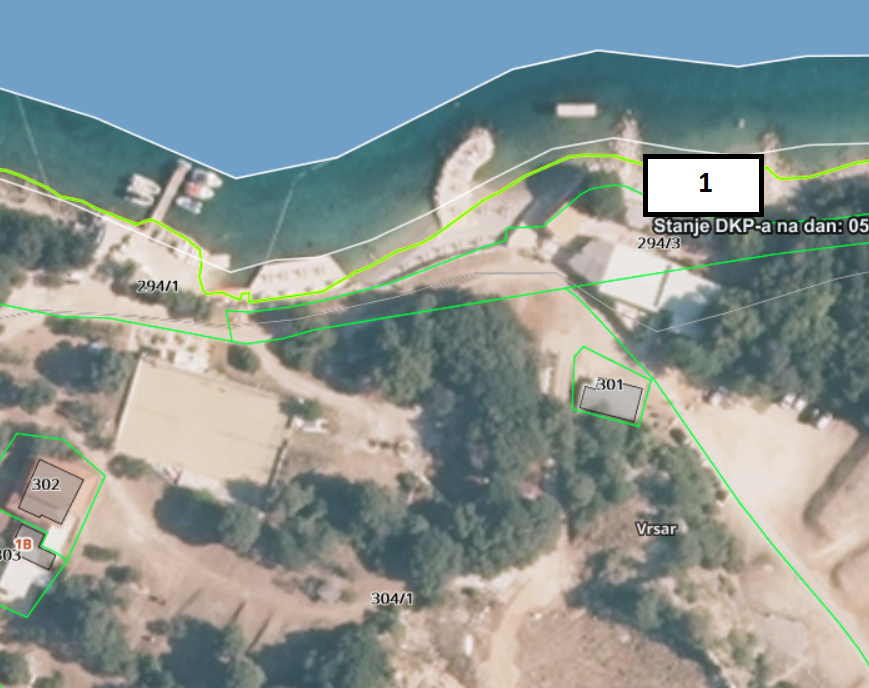 R.BR 1. Ležaljke – 16 komada    Suncobrani – 8 komada